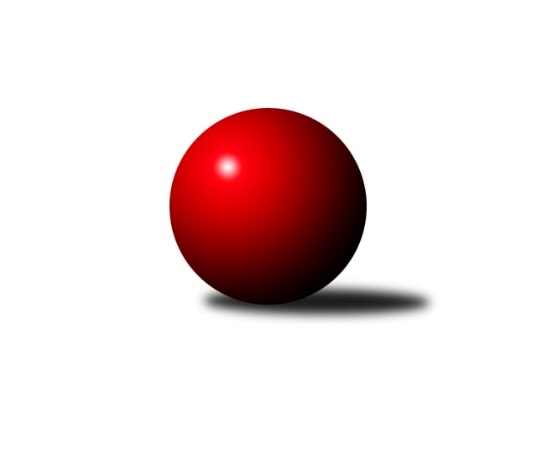 Č.11Ročník 2014/2015	22.11.2014Nejlepšího výkonu v tomto kole: 2662 dosáhlo družstvo: KK Minerva Opava ˝A˝Severomoravská divize 2014/2015Výsledky 11. kolaSouhrnný přehled výsledků:KK Minerva Opava ˝A˝	- TJ  Odry ˝A˝	5:3	2662:2606	7.0:5.0	22.11.TJ Opava ˝B˝	- Sokol Přemyslovice ˝B˝	5:3	2542:2429	6.0:6.0	22.11.SKK Jeseník ˝A˝	- TJ  Krnov ˝A˝	5:3	2511:2487	5.0:7.0	22.11.TJ Horní Benešov ˝B˝	- TJ Pozemstav Prostějov	4:4	2610:2564	5.5:6.5	22.11.TJ Sokol Sedlnice ˝A˝	- KK Hranice ˝A˝	6:2	2533:2508	6.5:5.5	22.11.Tabulka družstev:	1.	TJ  Odry ˝A˝	9	8	0	1	54.0 : 18.0 	68.0 : 40.0 	 2567	16	2.	KK Minerva Opava ˝A˝	9	8	0	1	51.0 : 21.0 	60.0 : 48.0 	 2579	16	3.	TJ Sokol Sedlnice ˝A˝	9	6	1	2	47.0 : 25.0 	62.0 : 46.0 	 2527	13	4.	TJ Opava ˝B˝	9	4	2	3	33.5 : 38.5 	57.0 : 51.0 	 2491	10	5.	TJ Horní Benešov ˝B˝	9	4	1	4	39.5 : 32.5 	54.5 : 53.5 	 2538	9	6.	KK Lipník nad Bečvou ˝A˝	9	4	1	4	35.5 : 36.5 	53.5 : 54.5 	 2473	9	7.	TJ Pozemstav Prostějov	10	3	3	4	37.0 : 43.0 	55.0 : 65.0 	 2486	9	8.	KK Minerva Opava ˝B˝	9	4	0	5	36.0 : 36.0 	54.0 : 54.0 	 2410	8	9.	SKK Jeseník ˝A˝	9	4	0	5	31.5 : 40.5 	49.5 : 58.5 	 2536	8	10.	TJ  Krnov ˝A˝	10	3	1	6	30.5 : 49.5 	58.5 : 61.5 	 2426	7	11.	KK Hranice ˝A˝	10	2	1	7	30.5 : 49.5 	47.0 : 73.0 	 2475	5	12.	Sokol Přemyslovice ˝B˝	10	1	0	9	22.0 : 58.0 	53.0 : 67.0 	 2462	2Podrobné výsledky kola:	 KK Minerva Opava ˝A˝	2662	5:3	2606	TJ  Odry ˝A˝	Zdeněk Chlopčík	 	 175 	 207 		382 	 1:1 	 420 	 	218 	 202		Stanislav Ovšák	Pavel Martinec	 	 223 	 221 		444 	 0:2 	 483 	 	232 	 251		Karel Chlevišťan	Aleš Fischer	 	 232 	 232 		464 	 2:0 	 396 	 	176 	 220		Jana Frydrychová	Vladimír Heiser	 	 241 	 224 		465 	 2:0 	 409 	 	197 	 212		Miroslav Dimidenko	Tomáš Slavík	 	 222 	 234 		456 	 2:0 	 410 	 	200 	 210		Marek Frydrych	Luděk Slanina	 	 232 	 219 		451 	 0:2 	 488 	 	251 	 237		Petr Dvorskýrozhodčí: Nejlepší výkon utkání: 488 - Petr Dvorský	 TJ Opava ˝B˝	2542	5:3	2429	Sokol Přemyslovice ˝B˝	Vladimír Peter	 	 198 	 227 		425 	 0:2 	 428 	 	199 	 229		Miroslav Ondrouch	Josef Matušek *1	 	 187 	 217 		404 	 1:1 	 416 	 	231 	 185		Pavel Močár	Tomáš Valíček	 	 192 	 201 		393 	 1:1 	 376 	 	171 	 205		Marcela Jurníčková	Svatopluk Kříž	 	 230 	 221 		451 	 2:0 	 392 	 	189 	 203		Jiří Kankovský	Rudolf Haim	 	 210 	 218 		428 	 0:2 	 453 	 	226 	 227		Zdeněk Grulich	Maciej Basista	 	 212 	 229 		441 	 2:0 	 364 	 	193 	 171		Michal Kolářrozhodčí: střídání: *1 od 51. hodu Josef NěmecNejlepší výkon utkání: 453 - Zdeněk Grulich	 SKK Jeseník ˝A˝	2511	5:3	2487	TJ  Krnov ˝A˝	Jaromíra Smejkalová	 	 218 	 218 		436 	 2:0 	 395 	 	194 	 201		Karel Škrobánek	Martin Zavacký	 	 188 	 224 		412 	 1:1 	 418 	 	208 	 210		Miluše Rychová	Václav Smejkal	 	 202 	 230 		432 	 1:1 	 427 	 	234 	 193		František Vícha	Jiří Vrba	 	 207 	 201 		408 	 1:1 	 387 	 	177 	 210		Vítězslav Kadlec *1	Zdeněk Janoud	 	 206 	 209 		415 	 0:2 	 440 	 	223 	 217		Petr Vaněk	Jana Fousková	 	 202 	 206 		408 	 0:2 	 420 	 	213 	 207		Jiří Jedličkarozhodčí: střídání: *1 od 51. hodu Vladimír VavrečkaNejlepší výkon utkání: 440 - Petr Vaněk	 TJ Horní Benešov ˝B˝	2610	4:4	2564	TJ Pozemstav Prostějov	Vlastimil Skopalík	 	 217 	 219 		436 	 0.5:1.5 	 437 	 	218 	 219		Martin Zaoral	Bohuslav Čuba	 	 255 	 231 		486 	 2:0 	 431 	 	220 	 211		Eva Růžičková	Michal Blažek	 	 208 	 218 		426 	 1:1 	 437 	 	233 	 204		Pavel Černohous	Martin Bilíček	 	 226 	 222 		448 	 1:1 	 417 	 	190 	 227		Václav Kovařík	Petr Dankovič *1	 	 185 	 209 		394 	 0:2 	 411 	 	197 	 214		Josef Jurda	Petr Rak	 	 214 	 206 		420 	 1:1 	 431 	 	212 	 219		Josef Čapkarozhodčí: střídání: *1 od 51. hodu David LáčíkNejlepší výkon utkání: 486 - Bohuslav Čuba	 TJ Sokol Sedlnice ˝A˝	2533	6:2	2508	KK Hranice ˝A˝	David Juřica	 	 209 	 191 		400 	 1:1 	 395 	 	196 	 199		Jiří Terrich	Martin Juřica	 	 207 	 186 		393 	 1:1 	 407 	 	204 	 203		Jaroslav Ledvina	Jan Stuchlík	 	 200 	 243 		443 	 1:1 	 435 	 	208 	 227		Dominika Vinklarová	Jaroslav Tobola	 	 228 	 198 		426 	 1.5:0.5 	 411 	 	213 	 198		Petr Pavelka st	Jaroslav Chvostek	 	 219 	 202 		421 	 1:1 	 428 	 	210 	 218		Monika Pavelková	Milan Janyška	 	 228 	 222 		450 	 1:1 	 432 	 	198 	 234		Dalibor Vinklarrozhodčí: Nejlepší výkon utkání: 450 - Milan JanyškaPořadí jednotlivců:	jméno hráče	družstvo	celkem	plné	dorážka	chyby	poměr kuž.	Maximum	1.	Petr Dvorský 	TJ  Odry ˝A˝	458.42	306.5	152.0	2.6	6/7	(488)	2.	Tomáš Slavík 	KK Minerva Opava ˝A˝	453.63	307.6	146.1	2.8	5/5	(497)	3.	Karel Chlevišťan 	TJ  Odry ˝A˝	447.89	303.3	144.6	2.8	7/7	(507)	4.	Jiří Kropáč 	-- volný los --	442.07	298.3	143.7	4.4	5/5	(483)	5.	Václav Smejkal 	SKK Jeseník ˝A˝	441.63	298.0	143.6	3.5	5/5	(475)	6.	Milan Janyška 	TJ Sokol Sedlnice ˝A˝	440.80	287.8	153.0	3.0	5/5	(477)	7.	Bohuslav Čuba 	TJ Horní Benešov ˝B˝	440.33	297.1	143.3	3.4	6/6	(486)	8.	Vladimír Heiser 	KK Minerva Opava ˝A˝	437.70	294.7	143.0	4.3	5/5	(485)	9.	Luděk Slanina 	KK Minerva Opava ˝A˝	436.52	298.1	138.4	2.7	5/5	(463)	10.	Dušan Říha 	-- volný los --	435.96	297.7	138.2	3.3	5/5	(467)	11.	Aleš Fischer 	KK Minerva Opava ˝A˝	435.67	296.7	139.0	4.8	4/5	(467)	12.	Stanislav Ovšák 	TJ  Odry ˝A˝	433.46	295.0	138.4	3.3	7/7	(469)	13.	Josef Šrámek 	-- volný los --	433.00	296.8	136.2	4.3	5/5	(482)	14.	Zdeněk Macháček 	KK Lipník nad Bečvou ˝A˝	430.79	302.5	128.3	5.1	7/7	(449)	15.	Stanislava Ovšáková 	TJ  Odry ˝A˝	430.46	288.1	142.4	3.2	6/7	(480)	16.	Petr Hendrych 	KK Lipník nad Bečvou ˝A˝	429.94	287.6	142.3	3.8	6/7	(466)	17.	Pavel Martinec 	KK Minerva Opava ˝A˝	429.84	294.1	135.8	3.4	5/5	(458)	18.	Zdeněk Chlopčík 	KK Minerva Opava ˝A˝	429.17	293.0	136.1	4.8	5/5	(464)	19.	Jan Tögel 	-- volný los --	428.50	296.9	131.6	6.9	5/5	(462)	20.	Zdeněk Macháček 	KK Lipník nad Bečvou ˝A˝	428.39	292.0	136.4	3.9	6/7	(463)	21.	Monika Pavelková 	KK Hranice ˝A˝	428.29	289.0	139.3	2.4	6/7	(448)	22.	Marek Frydrych 	TJ  Odry ˝A˝	426.83	285.2	141.7	3.0	6/7	(456)	23.	Zdeněk Skala 	TJ Sokol Sedlnice ˝A˝	426.75	295.0	131.8	5.6	4/5	(441)	24.	Vlastimil Skopalík 	TJ Horní Benešov ˝B˝	426.67	297.6	129.0	6.8	6/6	(472)	25.	Josef Jurda 	TJ Pozemstav Prostějov	426.29	289.5	136.8	2.4	7/7	(451)	26.	Dalibor Vinklar 	KK Hranice ˝A˝	424.40	288.7	135.7	4.8	5/7	(433)	27.	Jiří Terrich 	KK Hranice ˝A˝	424.36	293.2	131.2	6.3	7/7	(451)	28.	Martin Zaoral 	TJ Pozemstav Prostějov	424.05	289.1	135.0	5.5	7/7	(490)	29.	Pavel Močár 	Sokol Přemyslovice ˝B˝	423.92	291.6	132.3	6.1	6/7	(450)	30.	Zdeněk Grulich 	Sokol Přemyslovice ˝B˝	423.38	290.7	132.7	4.8	7/7	(453)	31.	Jaroslav Chvostek 	TJ Sokol Sedlnice ˝A˝	423.25	295.2	128.0	6.0	4/5	(471)	32.	Jaromíra Smejkalová 	SKK Jeseník ˝A˝	422.50	288.1	134.4	4.2	5/5	(450)	33.	Josef Matušek 	TJ Opava ˝B˝	421.43	291.7	129.7	5.8	3/4	(446)	34.	Petr Pavelka st 	KK Hranice ˝A˝	421.40	290.9	130.5	6.2	6/7	(450)	35.	Rudolf Haim 	TJ Opava ˝B˝	420.88	285.9	134.9	4.0	4/4	(455)	36.	Maciej Basista 	TJ Opava ˝B˝	420.28	290.5	129.8	6.3	4/4	(453)	37.	Petr Šulák 	SKK Jeseník ˝A˝	419.84	286.8	133.0	5.4	5/5	(444)	38.	Petr Rak 	TJ Horní Benešov ˝B˝	419.10	282.9	136.2	4.8	4/6	(471)	39.	Richard Štětka 	KK Lipník nad Bečvou ˝A˝	418.80	290.6	128.2	8.2	5/7	(467)	40.	Vladimír Peter 	TJ Opava ˝B˝	417.67	288.0	129.6	3.7	3/4	(433)	41.	Petr Vaněk 	TJ  Krnov ˝A˝	417.63	285.0	132.6	4.0	6/6	(440)	42.	Martin Juřica 	TJ Sokol Sedlnice ˝A˝	417.52	291.9	125.6	6.9	5/5	(463)	43.	Tomáš Král 	KK Minerva Opava ˝B˝	417.50	286.4	131.1	5.0	6/6	(469)	44.	Miluše Rychová 	TJ  Krnov ˝A˝	417.50	292.4	125.1	6.1	4/6	(428)	45.	Miroslav Ondrouch 	Sokol Přemyslovice ˝B˝	417.14	291.4	125.8	5.7	7/7	(457)	46.	Svatopluk Kříž 	TJ Opava ˝B˝	417.00	286.4	130.6	5.9	4/4	(451)	47.	Pavel Černohous 	TJ Pozemstav Prostějov	416.64	281.6	135.1	4.5	7/7	(459)	48.	Michal Blažek 	TJ Horní Benešov ˝B˝	416.33	279.6	136.7	5.4	6/6	(456)	49.	Martin Bilíček 	TJ Horní Benešov ˝B˝	416.00	291.0	125.0	5.8	5/6	(457)	50.	Vladimír Vavrečka 	TJ  Krnov ˝A˝	415.87	296.4	119.5	7.9	5/6	(441)	51.	Petr Frank 	KK Minerva Opava ˝B˝	415.56	284.5	131.1	5.0	4/6	(467)	52.	Jan Stuchlík 	TJ Sokol Sedlnice ˝A˝	414.50	279.1	135.4	4.9	4/5	(470)	53.	Tomáš Valíček 	TJ Opava ˝B˝	412.75	284.8	127.9	6.9	4/4	(456)	54.	Adam Chvostek 	TJ Sokol Sedlnice ˝A˝	412.33	285.6	126.7	6.8	5/5	(439)	55.	Petr Dankovič 	TJ Horní Benešov ˝B˝	412.00	287.0	125.0	5.5	5/6	(433)	56.	Jan Král 	KK Minerva Opava ˝B˝	411.35	289.6	121.8	8.1	5/6	(475)	57.	Josef Čapka 	TJ Pozemstav Prostějov	411.21	292.2	119.0	9.1	7/7	(449)	58.	Jan Strnadel 	KK Minerva Opava ˝B˝	409.08	289.7	119.4	6.1	5/6	(446)	59.	Karel Škrobánek 	TJ  Krnov ˝A˝	408.84	282.7	126.2	5.6	5/6	(440)	60.	Jiří Jedlička 	TJ  Krnov ˝A˝	408.57	282.8	125.8	7.5	6/6	(437)	61.	Milan Dvorský 	Sokol Přemyslovice ˝B˝	407.17	284.6	122.6	8.7	6/7	(441)	62.	Marcela Jurníčková 	Sokol Přemyslovice ˝B˝	406.81	284.4	122.4	4.6	7/7	(434)	63.	Jiří Kankovský 	Sokol Přemyslovice ˝B˝	406.50	277.9	128.6	6.1	5/7	(458)	64.	Vlastimila Kolářová 	KK Lipník nad Bečvou ˝A˝	404.04	278.5	125.5	5.5	7/7	(427)	65.	Miroslav Dimidenko 	TJ  Odry ˝A˝	403.61	290.4	113.2	9.6	6/7	(443)	66.	Jana Frydrychová 	TJ  Odry ˝A˝	402.70	283.5	119.2	7.6	5/7	(419)	67.	František Opravil 	KK Hranice ˝A˝	400.67	278.1	122.6	8.1	6/7	(421)	68.	Josef Němec 	TJ Opava ˝B˝	398.58	277.8	120.8	7.3	3/4	(444)	69.	Karel Vágner 	KK Minerva Opava ˝B˝	398.00	280.2	117.8	9.4	4/6	(449)	70.	Jaroslav Ledvina 	KK Hranice ˝A˝	396.83	283.3	113.5	8.7	6/7	(451)	71.	Renáta Smijová 	KK Minerva Opava ˝B˝	396.50	281.8	114.7	9.9	6/6	(443)	72.	Vilém Zeiner 	KK Lipník nad Bečvou ˝A˝	395.57	282.2	113.4	9.1	7/7	(411)	73.	Vítězslav Kadlec 	TJ  Krnov ˝A˝	393.81	282.3	111.6	9.2	4/6	(412)	74.	Stanislav Feike 	TJ Pozemstav Prostějov	388.70	282.6	106.1	11.2	5/7	(442)	75.	František Vícha 	TJ  Krnov ˝A˝	387.07	273.6	113.5	10.6	5/6	(427)	76.	Michal Kolář 	Sokol Přemyslovice ˝B˝	384.40	272.3	112.1	10.3	5/7	(422)		Zdeněk Kment 	TJ Horní Benešov ˝B˝	450.00	299.0	151.0	4.0	1/6	(450)		Radek Hejtman 	-- volný los --	445.00	310.0	135.0	7.0	1/5	(445)		Barbora Janyšková 	TJ Sokol Sedlnice ˝A˝	444.00	292.0	152.0	2.0	1/5	(444)		Petr Kozák 	TJ Horní Benešov ˝B˝	438.00	299.0	139.0	3.0	1/6	(438)		Alexandr Krajzinger 	-- volný los --	436.33	296.8	139.6	4.2	3/5	(466)		Petr Wolf 	TJ Opava ˝B˝	436.00	280.0	156.0	2.0	1/4	(436)		Rostislav Kletenský 	TJ Sokol Sedlnice ˝A˝	436.00	303.0	133.0	4.0	1/5	(436)		Michal Klich 	TJ Horní Benešov ˝B˝	435.25	289.0	146.3	3.8	2/6	(464)		Eva Růžičková 	TJ Pozemstav Prostějov	431.00	300.0	131.0	9.0	1/7	(431)		Jaroslav Tobola 	TJ Sokol Sedlnice ˝A˝	428.88	293.1	135.8	6.0	2/5	(449)		Martin Zavacký 	SKK Jeseník ˝A˝	425.27	296.9	128.4	6.6	3/5	(463)		Jiří Vrba 	SKK Jeseník ˝A˝	423.87	287.8	136.1	5.0	3/5	(434)		Jiří Fárek 	SKK Jeseník ˝A˝	423.83	281.3	142.6	4.4	3/5	(448)		Jana Fousková 	SKK Jeseník ˝A˝	423.50	299.5	124.0	5.0	1/5	(439)		Rostislav Cundrla 	SKK Jeseník ˝A˝	422.00	294.0	128.0	5.5	2/5	(426)		Miroslav Plachý 	TJ Pozemstav Prostějov	421.25	293.5	127.8	6.9	4/7	(471)		 		421.00	279.0	142.0	3.0	1/0	(421)		Pavel Hannig 	SKK Jeseník ˝A˝	421.00	288.0	133.0	5.0	1/5	(421)		Jana Martínková 	KK Minerva Opava ˝B˝	419.75	287.8	132.0	6.0	2/6	(448)		Jiří Vrba 	SKK Jeseník ˝A˝	418.50	285.0	133.5	4.0	2/5	(420)		Stanislav Brokl 	KK Minerva Opava ˝A˝	416.50	287.8	128.8	5.3	2/5	(422)		Zdeněk Janoud 	SKK Jeseník ˝A˝	415.00	286.0	129.0	4.0	1/5	(415)		Josef Krajzinger 	-- volný los --	414.00	284.0	130.0	7.0	1/5	(414)		Vladimír Staněk 	KK Minerva Opava ˝B˝	413.67	309.2	104.5	8.7	3/6	(444)		František Všetička 	-- volný los --	413.53	289.7	123.9	7.7	3/5	(464)		Václav Kovařík 	TJ Pozemstav Prostějov	408.25	289.3	119.0	10.3	4/7	(423)		Dominika Vinklarová 	KK Hranice ˝A˝	407.00	279.8	127.2	5.1	4/7	(435)		Ladislav Mandák 	KK Lipník nad Bečvou ˝A˝	405.00	286.5	118.5	5.5	2/7	(423)		Pavel Kovalčík 	TJ Opava ˝B˝	404.00	280.0	124.0	10.0	1/4	(404)		Radek Fischer 	KK Minerva Opava ˝A˝	404.00	286.7	117.3	7.0	1/5	(430)		David Juřica 	TJ Sokol Sedlnice ˝A˝	400.00	289.0	111.0	12.0	1/5	(400)		Vladimír Moravec 	SKK Jeseník ˝A˝	399.00	291.0	108.0	8.0	1/5	(399)		Jaromír Čech 	TJ  Krnov ˝A˝	397.00	292.0	105.0	11.0	1/6	(397)		Mária Konečná 	KK Minerva Opava ˝B˝	395.50	291.0	104.5	10.5	2/6	(424)		Lukáš Vaněk 	TJ  Krnov ˝A˝	394.83	271.2	123.7	4.2	2/6	(408)		Petra Rozsypalová 	SKK Jeseník ˝A˝	392.50	270.5	122.0	7.5	2/5	(405)		Zdeněk Smrža 	TJ Horní Benešov ˝B˝	392.00	286.0	106.0	13.0	1/6	(392)		Zdeňka Terrichová 	KK Hranice ˝A˝	391.33	278.7	112.7	12.0	3/7	(397)		Otto Nagy 	-- volný los --	387.00	274.7	112.3	16.0	1/5	(400)		Daniel Malina 	TJ  Odry ˝A˝	385.00	280.0	105.0	14.0	1/7	(385)		 		383.00	269.0	114.0	5.0	1/0	(383)		Jaroslav Koppa 	KK Lipník nad Bečvou ˝A˝	379.00	267.5	111.5	13.0	2/7	(396)		Vladimír Hudec 	KK Hranice ˝A˝	376.00	288.0	88.0	14.0	1/7	(376)		Jana Kulhánková 	KK Lipník nad Bečvou ˝A˝	372.00	252.0	120.0	6.0	1/7	(372)		Adéla Sobotíková 	TJ Sokol Sedlnice ˝A˝	356.00	252.0	104.0	4.0	1/5	(356)		Jiří Kolář 	KK Lipník nad Bečvou ˝A˝	334.00	246.5	87.5	17.0	2/7	(343)		Václav Kolařík ml. 	TJ Pozemstav Prostějov	317.00	247.0	70.0	20.0	1/7	(317)		Radek Lankaš 	KK Lipník nad Bečvou ˝A˝	307.00	229.0	78.0	20.0	1/7	(307)Sportovně technické informace:Starty náhradníků:registrační číslo	jméno a příjmení 	datum startu 	družstvo	číslo startu
Hráči dopsaní na soupisku:registrační číslo	jméno a příjmení 	datum startu 	družstvo	Program dalšího kola:12. kolo29.11.2014	so	9:00	KK Hranice ˝A˝ - SKK Jeseník ˝A˝	29.11.2014	so	9:00	KK Minerva Opava ˝B˝ - TJ Sokol Sedlnice ˝A˝	29.11.2014	so	9:00	TJ  Odry ˝A˝ - TJ Opava ˝B˝	29.11.2014	so	9:00	TJ Pozemstav Prostějov - KK Minerva Opava ˝A˝	29.11.2014	so	9:00	KK Lipník nad Bečvou ˝A˝ - TJ Horní Benešov ˝B˝				Sokol Přemyslovice ˝B˝ - -- volný los --	Nejlepší šestka kola - absolutněNejlepší šestka kola - absolutněNejlepší šestka kola - absolutněNejlepší šestka kola - absolutněNejlepší šestka kola - dle průměru kuželenNejlepší šestka kola - dle průměru kuželenNejlepší šestka kola - dle průměru kuželenNejlepší šestka kola - dle průměru kuželenNejlepší šestka kola - dle průměru kuželenPočetJménoNázev týmuVýkonPočetJménoNázev týmuPrůměr (%)Výkon6xPetr DvorskýTJ Odry4885xPetr DvorskýTJ Odry114.384884xBohuslav ČubaHorní Benešov B4862xKarel ChlevišťanTJ Odry113.24832xKarel ChlevišťanTJ Odry4833xBohuslav ČubaHorní Benešov B112.814864xTomáš KrálMinerva B4692xVladimír HeiserMinerva A108.994653xDušan Říha---4672xTomáš KrálMinerva B108.94693xVladimír HeiserMinerva A4653xAleš FischerMinerva A108.75464